10C Newton Raphson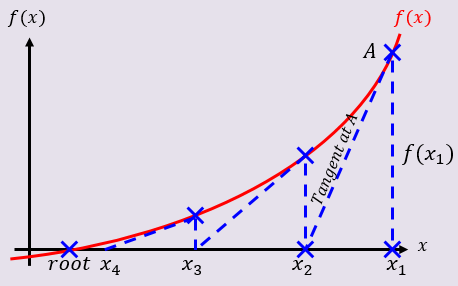 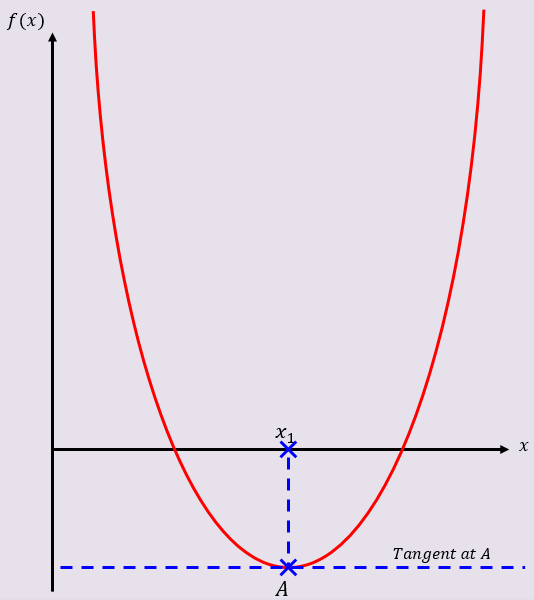 The diagram shows part of the curve with equation , where .The point , with x-coordinate , is a stationary point on the curve.The equation f(x)=0 has a root, , in the interval .Explain why  is not suitable to use as a first approximation to  when applying the Newton-Raphson method to 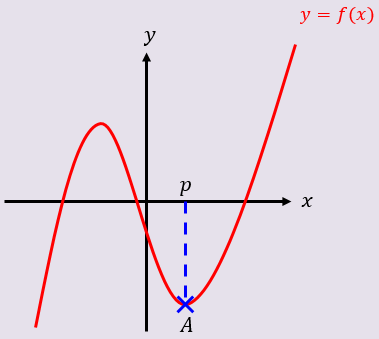 Using  as a first approximation to , apply the Newton-Raphson method procedure twice to find a new approximation for , to 3dp.By considering the change of sign in  over an appropriate interval, show that your answer to part b is accurate to 3 decimal places